Nine different conversation cards about various sides of American society and history.  Try to use the keywords on each card when discussing the different topics.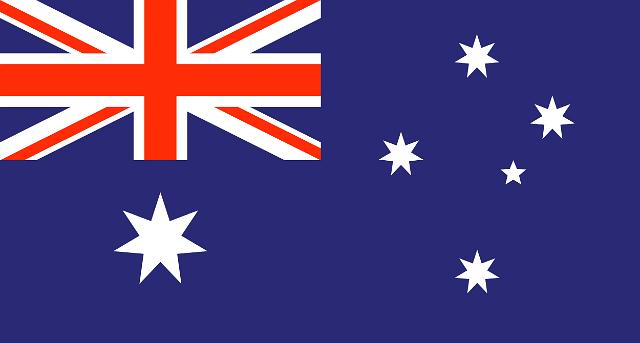 